15 февраля 2022 года среди школ Богучарского района  стартовал онлайн-квест «Операция Память», посвященный празднованию Дня памяти воинов-интернационалистов и Дню защитников Отечества.Этапами квеста будут: представление визитки команды и ролик про свою малую Родину,  просмотр фильма про героя России и ответы на тестовые вопросу по нему, представление ролика о несении Вахты Памяти у Вечного огня  и возложение венка, а также изготовление открытки для ветеранов и фото с поздравлением от наших команд. Рады приветствовать участников:1.	«Патриоты России»	МКОУ «Богучарский лицей»;2	«Пограничник»	МКОУ «Богучарская СОШ №1»;3	«Патриот»	МКОУ «Богучарская СОШ №2»;4	«Отечество»	МКОУ «Лебединская СОШ»;5	«Патриоты»	МКОУ «Суходонецкая ООШ»;6	«Патриоты России 2»	МКОУ «Подколодновская СОШ»;7	«Звезда»	МКОУ «Радченская СОШ».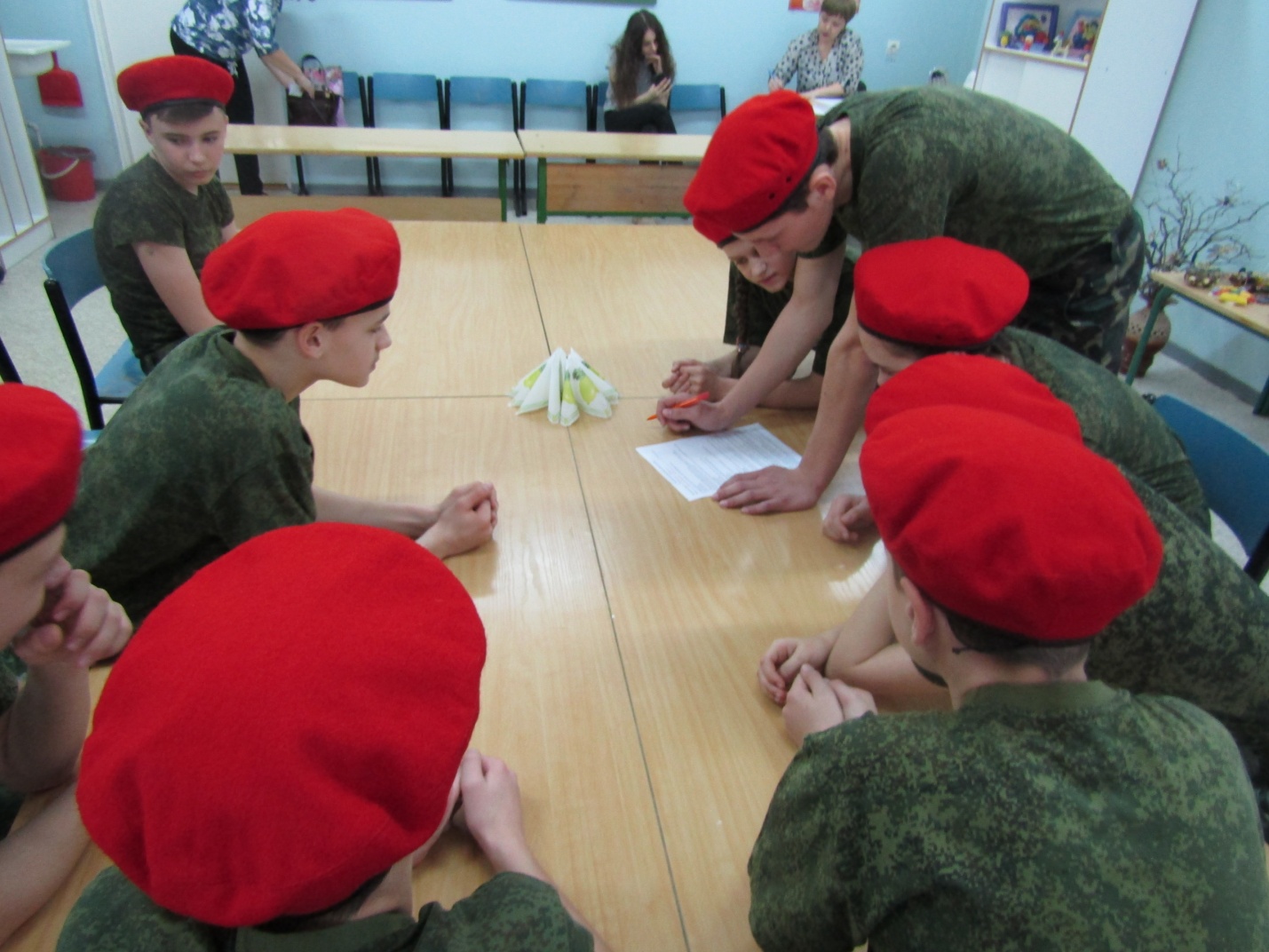 